ПРЕСС-РЕЛИЗ  Арбитражный суд Свердловской области сообщает, что 01 октября  2015 г. в  суд  поступило Дело №А60-47179/2015 Истец:  ООО «Первая консалтинговая компания» о признании гражданина Кретова Николая Николаевича  несостоятельным (банкротом).Ответчик: Кретов Николай Николаевич.  Предмет спора: Заявитель, ООО «Первая консалтинговая компания», ссылаясь  на наличие перед ним задолженности в размере 13 943 894 руб. 80 коп., подтвержденную судебным актом, просит признать гражданина Кретова Николая Николаевича несостоятельным (банкротом), назначить финансового управляющего из числа членов  Некоммерческого партнерства «Межрегиональная саморегулируемая  организация  арбитражных управляющих «Стратегия». Стадия рассмотрения: Определением Арбитражного суда Свердловской области от 08 октября  2015 года  заявление принято к производству, возбуждено производство по делу. На 30.10.2015. в 13 час 45 мин в помещении Арбитражного суда Свердловской области по адресу 620075, г. Екатеринбург, ул. Шарташская, д. 4, зал № 203  назначено рассмотрение обоснованности поданного заявления. 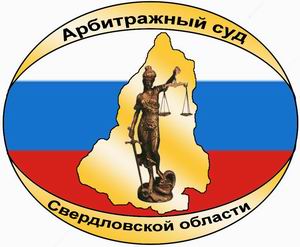 АРБИТРАЖНЫЙ СУДСВЕРДЛОВСКОЙ ОБЛАСТИул. Шарташская, д.4,г. Екатеринбург, 620075тел. (343) 376-10-76, факс (343) 371-40-20e-mail: А60.pressa@arbitr.ruwww.ekaterinburg.arbitr.ru